Отчет о проведении предметной  недели МО  истории и обществознания.   С 10 по 15 декабря  2018 года в рамках плана методической работы с целью повышения профессиональной компетентности учителей   была проведена предметная неделя МО истории и обществознания. В рамках предметной недели были проведены открытые уроки и внеклассные мероприятия.В первый день недели истории  прошло оформление школьного фойе,  где были размещены  предметные стенгазеты каждого класса, интересные кроссворды и схемы.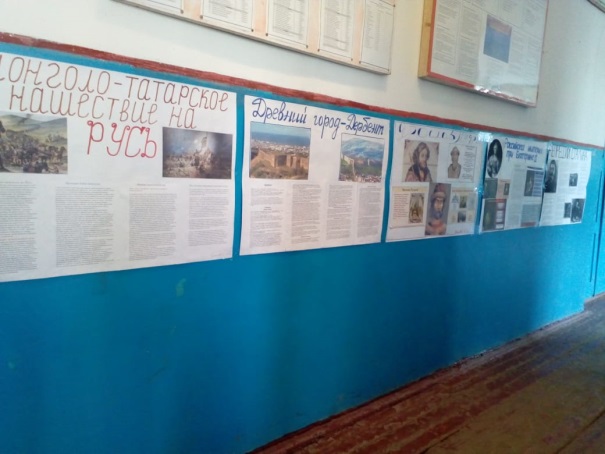 Во вторник,11 декабря ,  учительница истории , Гезерова  З.М., провела брейн-ринг  среди 9 кл. на тему: « Великая Отечественная война». Были взяты вопросы с начала войны 1941 по 1945гг. Участвовало две команды: «Патриот» и  « Красная Армия». В результате  команда  «Красная Армия»  заняла первое место(75 б),а  «Патриот» второе (63).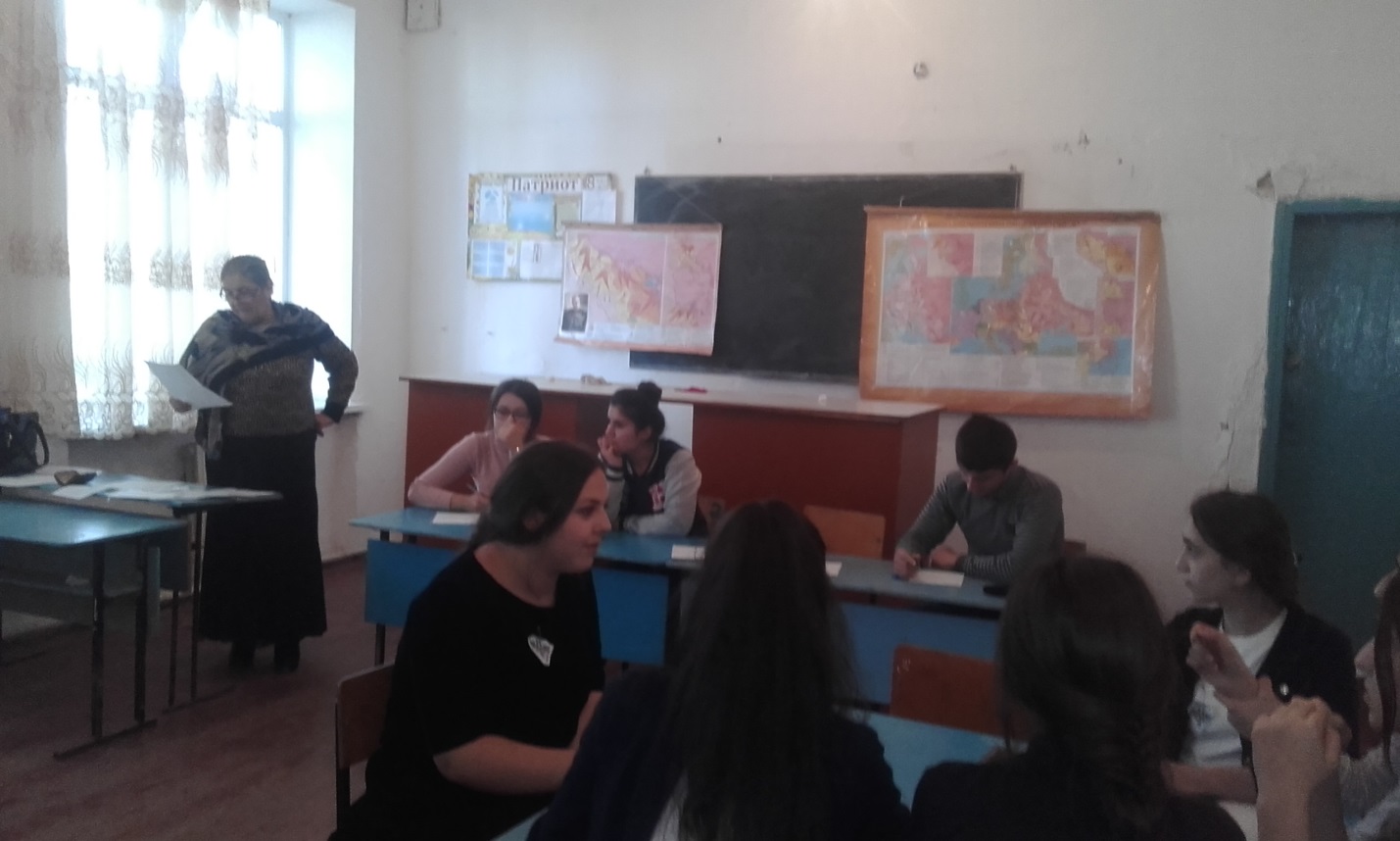  В этот же день,  учительница  обществознания, Рагимова Х.А., провела открытый урок  в   7 «а» кл. на тему: «Права детей». 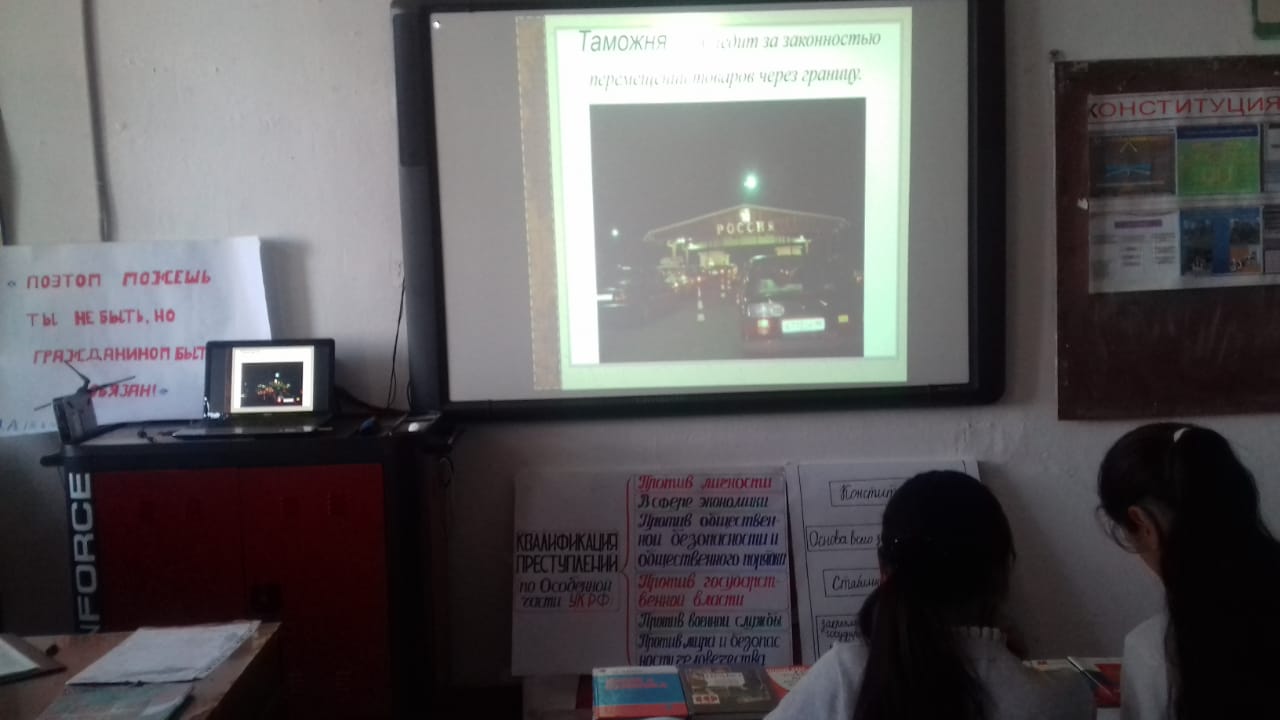 В среду, 12 декабря,  учительница истории, Абасова  Ж.К. провела  викторину на тему: « Монгольское иго». Викторина прошла увлекательно.В четверг,13 декабря, Гезерова З.М., среди 10 кл. провела КВН на тему: «Богатыри земли русской». Участвовало две команды « Витязи» и « Русичи». В итоге победила команда «Витязи»,  набрав 51 баллов,    а  «Русичи» заняли второе место, набрав 39 баллов. 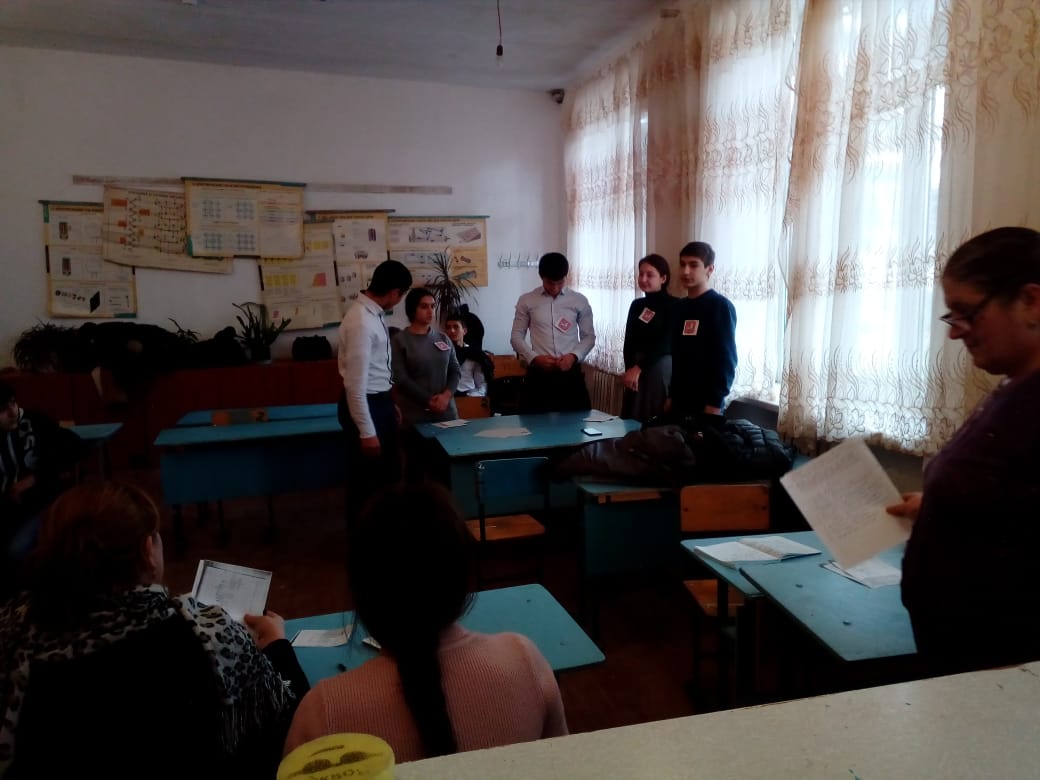 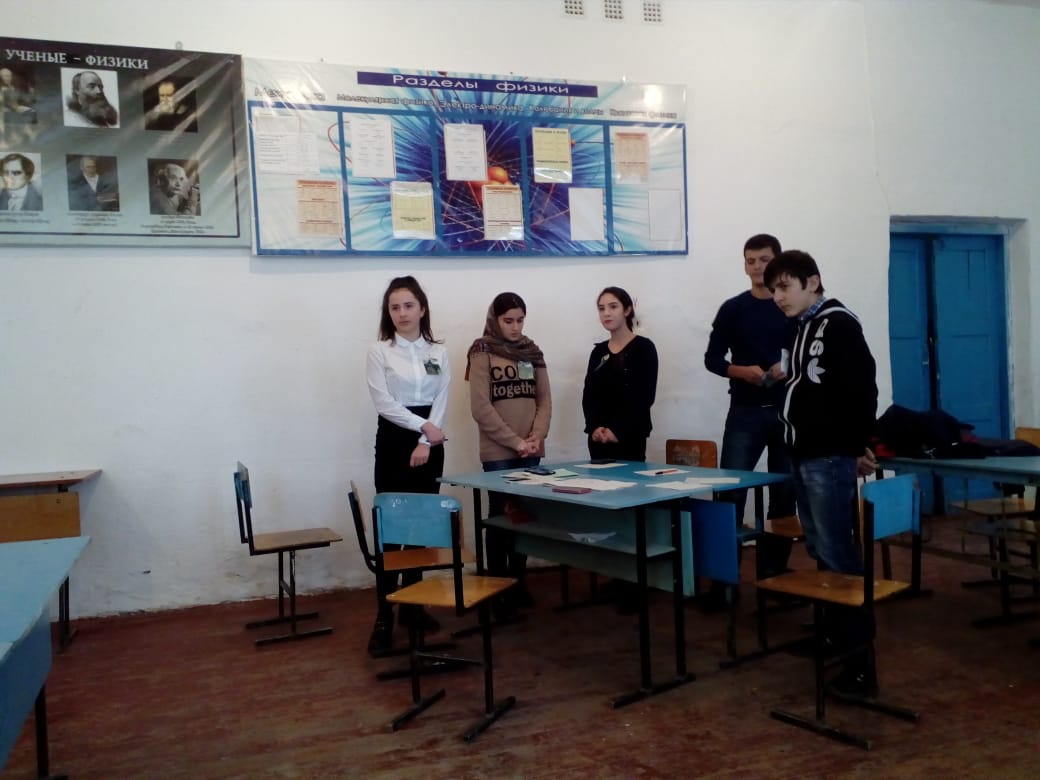  В пятницу,14 декабря, Абасова Ж.К. провела открытый урок по теме « Россия в системе международных отношений в 17 веке». Целью урока являлось  ознакомление учащихся с внешней политикой  России  при   Алексее Михайловиче. Урок прошел в рамках ФГОС. 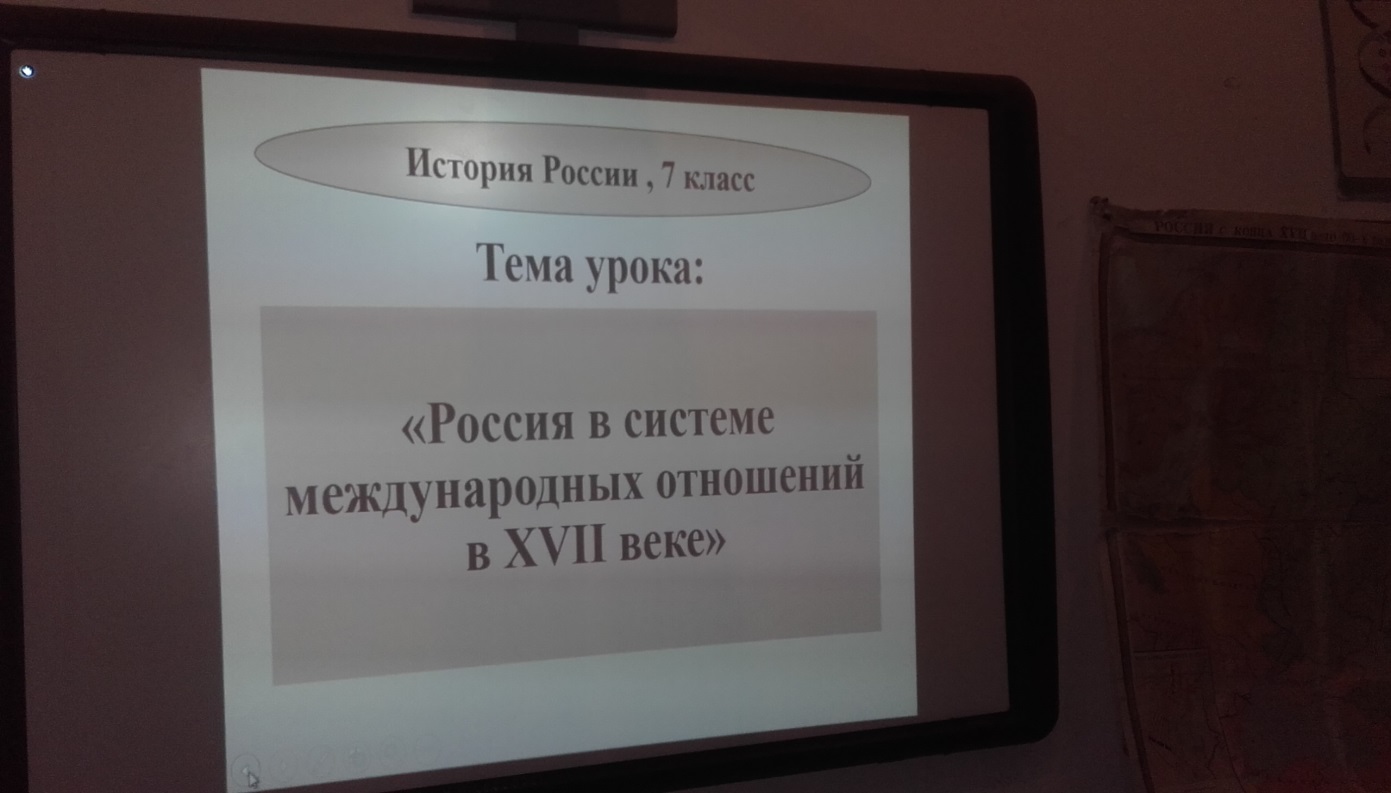 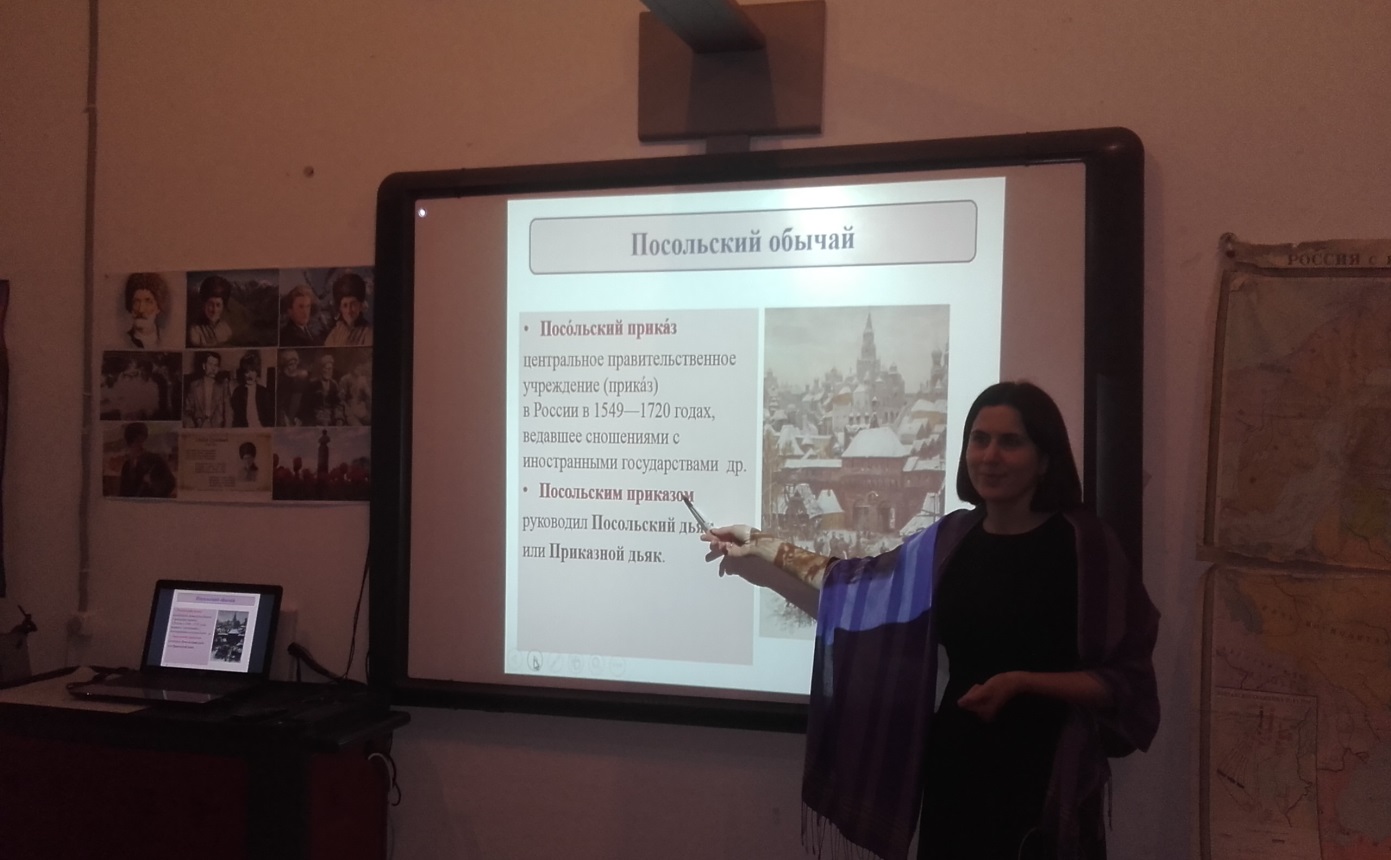  В субботу, 15 декабря, Муртазалиева З.И., провела открытый урок  8 «а» кл.  на тему:  « Внешняя политика Екатерины Великой». Целью урока являлось  знакомство учащихся с внешней политикой  России 2 половины 18 века и  закрепить знания.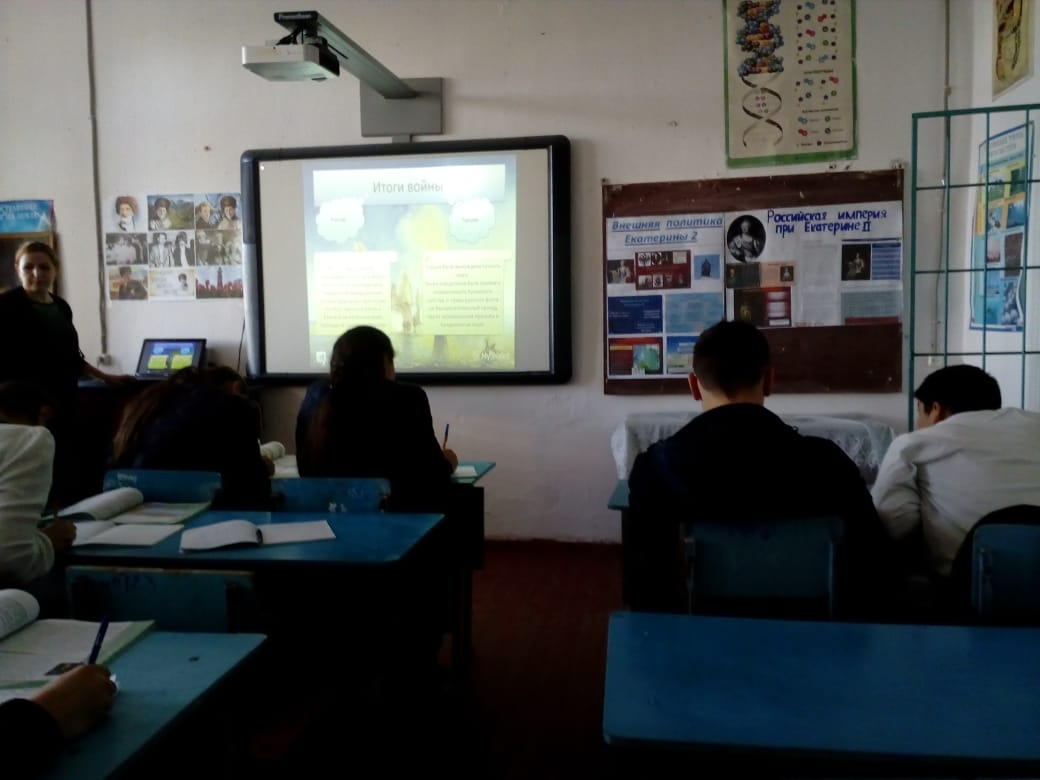 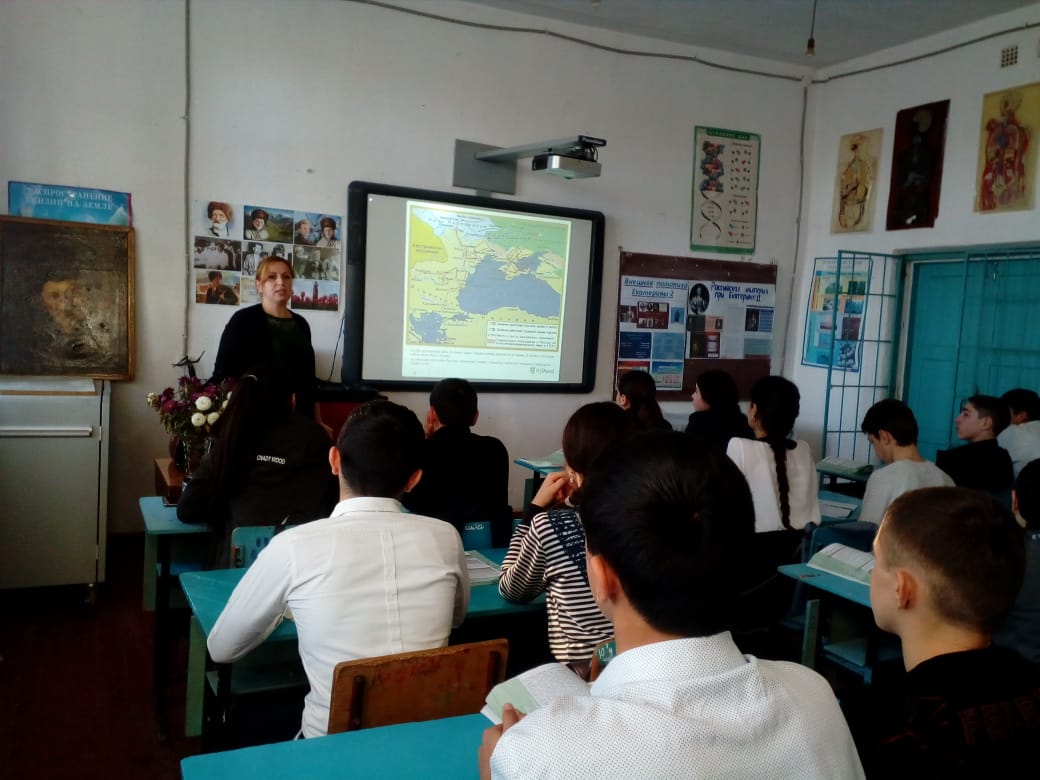      В этот же день, Рагимова Х.А. провела  брейн-ринг  среди 10 кл. по теме:     «Конституция РФ».    Участвовало две команды «Россияне» и «Знатоки». В итоге победила команда «Знатоки», набрав 22 балла, команда «Россияне»-18 баллов. 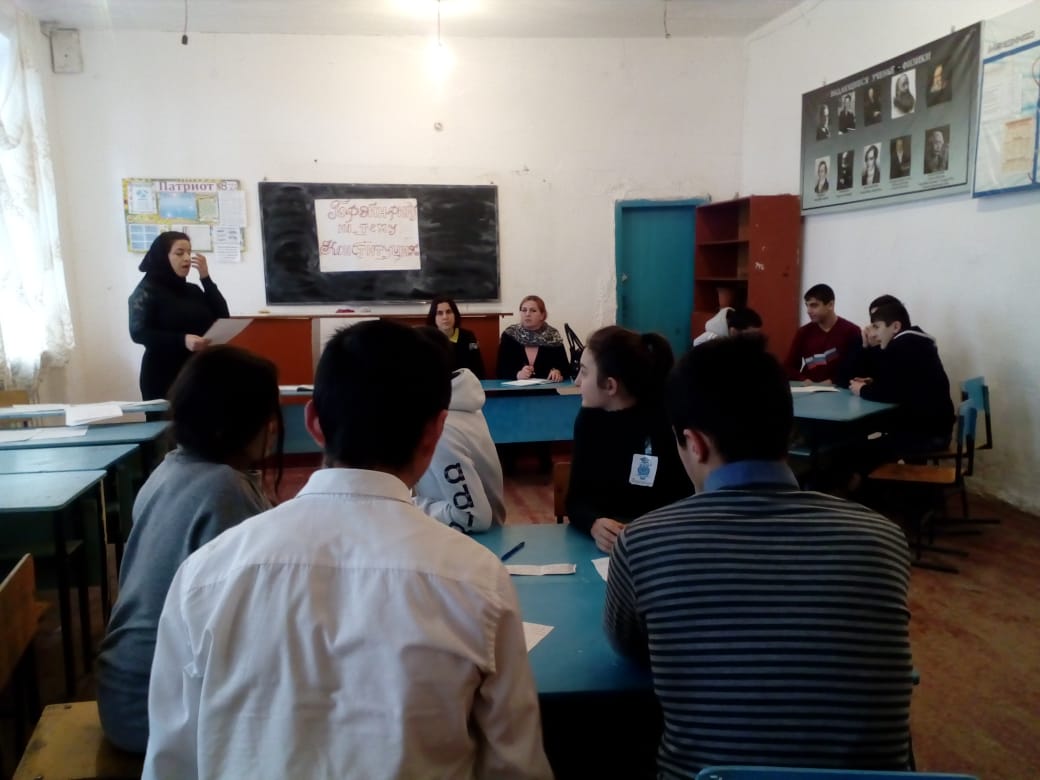 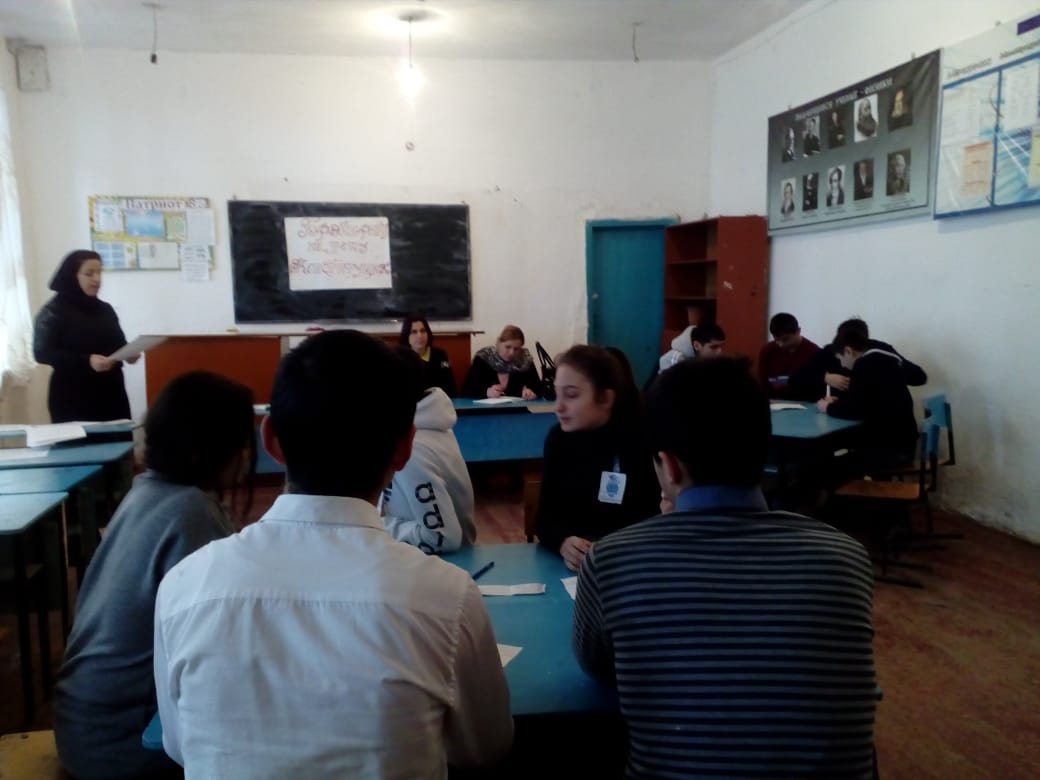 Завершилась предметная неделя подведением итогов. Все запланированные уроки и мероприятия проведены на достойном уровне, цели проведения предметной недели достигнуты. 	Рекомендации:1.Продолжить работу по созданию условий для развития познавательного интереса истории и обществознания и возможности для самореализации личности каждого школьника.2.Систематизировать и обобщить опыт учителей по проблеме методической недели.Руководитель ШМО  	         Муртазалиева З.И.истории и обществознанияДатаМероприятияКлассВремя проведенияответственный учитель10.12.Выставка стенгазет, кроссвордов , докладов  и проектных  работ.5-11С 08:00-10:00ч.Все учителя-предметники.11:12.1.Брейн-ринг «ВОВ»2.Открытый урок  «Права детей».9кл7 «б» кл12:45ч13:30ч.1.Гезерова З.М.2.Рагимова Х.А.12.12.Викторина    « Монгольское иго».6 кл.16:30ч.Абасова Ж.К.13.12.КВН  «Богатыри земли русской».10 кл.12:45ч.Гезерова З.М.14.12.Открытый урок «Правление Алексея Михайловича».7«а»кл.15:05ч.Абасова Ж.К.15:12.1.Открытый урок  «  Внешняя политика Екатерины Великой».2.Брейн-ринг «Конституция РФ».8 «а» кл.10кл.09:30ч.12:45ч.1. Муртазалиева  З. И.2. Рагимова Х.А.